МУНИЦИПАЛЬНОЕ БЮДЖЕТНОЕ ОБЩЕОБРАЗОВАТЕЛЬНОЕ УЧРЕЖДЕНИЕ«СРЕДНЯЯ ОБЩЕОБРАЗОВАТЕЈЉНАЯ ШКОЛАа.Кызыл-Октябрь»	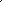 Протокол родительского собрания от 21.03.2022 Председатель: Аджиев Р.Н. Секретарь: Байрамукова А.Б.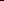 Присутствовало 36 родителей обучающихся 4-го класса, классные руководители 4 классов, администрация школы.Повестка:. Переход на обучение по ФГОС ООО третьего поколения.По повестке родительского собрания слушали заместителя директора по УР Бостанова Д.Х., который ознакомил родителей с тем, что Министерством просвещения утверждены новые федеральные государственные образовательные стандарты (далее — ФГОС) начального общего и основного общего образования (далее —НОО и ООО соответственно).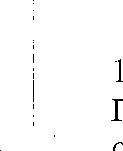 Обновлённая редакция ФГОС сохраняет принципы вариативности в формировании школами основных образовательных программ начального общего и основного общего образования, а также учета интересов и возможностей как образовательных организаций, так и их учеников.С 1 сентября 2022 года начнут действовать ФГОС в каждой школе, а обучающиеся, которые будут приняты на обучение в первые и пятые классы в 2022 году, будут учиться уже по обновленным ФГО( В обновлённых ФГОС сформулированы максимально конкретные требования к предметам всей школьной программы соответствующего уровня, позволяющие ответить на вопросы: что конкретно школьник будет знать, чем овладеет и что освоит. 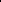 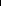 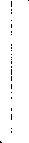 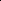 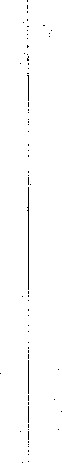 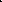 Обновлённые ФГОС также обеспечивают личностное развитие учащихся, включаягражданское, патриотическое, духовно-нравственное, эстетическое, физическое, трудовое,экологическое воспитанр Обновлённые ФГОС описывают систему требований к условиямреализации общеобразовательных программ, соблюдение которых обеспечивает равенство возможностей получения качественного образования для всех детей независимо рт местажительства и дохода семьи.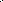 Благодаря обновлённым стандартам школьники получат больше возможностей длятого, чтобы заниматься наукой, проводить исследования, используя передовое оборудование.Затем познакомила присутствующих родителей с нормативно - правовыми документами федеральног уровня, обеспечивающих переход на новые ФГОС ООО. Показала презентацию «ФГОС третьего поколения. Изменения» Были рассмотрены следующие слайды: 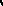 1. Задачи ФГОС нового поколения.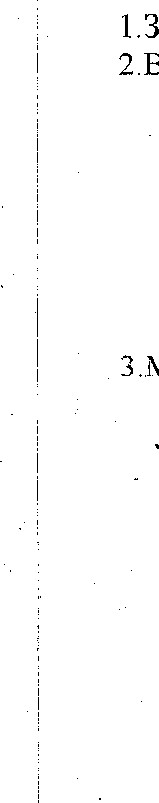 2.Введение ФГОС ООО. Основные изменения, внесённые в обновленный ФГОС ООО.Впервые вводится ФГОС НО и ООО (5-9 классы) одновременно.	Четко прописаны обязательства образовательного учреждения (в частности,школы) перед учениками п:родителяџии. 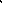 Сделан акцент на развитие метапредметных и личностных навыков.Подробно указан перечень предметных и межпредмегных навыков, которыми должен облацат ученик в рамках каждой дисциплины (уметь доказать, интерпретировать,оперировать понятияг решать задачиЗ . Методологическая основа ФГОС третьего поколения — системно-деятельностныйподход.Приводят стандарты в соответствие с Федеральным законом «Обобразовании в Российской Федерации;	Обеспечивают вариативность содержания образовательных программ основного общего образования, возможность формирования программ разного уровнясложности и направле с учетом потребностей и способностей обучающихся;З) Устанавливают вариативность сроков реализации программ (не только всторону увеличен• и в сторону сокращения);Детализируют условия реализации образовательных программ;Детализируют требования к результатам освоения учащимися программ 6) 000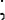 7) Оптимизируют требования к основной образовательной .программе и 8) рабочей программе;9) Прописывают требования к организации электронного обучения иприменению дистанцио образовательных технологий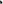 4. Научно-мегодическое сопровождение ФГОС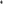 Слушали кл. руководителя Джанибекову А.Х., которая остановилась на рассмотрении «Памятки родителей при переходе на новые ФГОС ООО», анкеты «Выбор учебных предметов и курсов для учебного плана с 5-го по 9-й класс по новому ФГОС ООО».Слушали директора школы Аджиева Р.Н., который рассказал и показал сайт школы, где размещены нормативно - правовые документы по новым ФГОС НОО ООО, а также дорожная ка памятки для родителей, анкета по выбору курсов внеурочной деятельности.Решение:Принять к сведению информацию по обновленным ФГОС НОО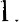 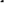 До 01.04 2022 заполнить анкету «Выбор учебных предметов и курсов для учебного плана с 5-го класс по новому ФГОС ООО»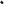 До 25.08 2022г. заполнить анкету по выбору курсов внеурочной деятельности.Председатель: Аджиев Р.Н. 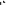 Секретарь Байрамукова А.Б